旧東京音楽学校奏楽堂リニューアルオープン「報道内覧会」及び「記念式典」　申込書送付先　FAX：03-5246-1515❶ □１０月１２日（金） 「報道内覧会」 に出席します撮影希望　：　□スチール　　□ムービー❷ □１１月１日（木） 「記念式典」 に出席します撮影希望　：　□スチール　　□ムービー❸ □読者プレゼント用の 「一般公開招待券」 を希望します希望枚数　□５名１０組　（それ以外の枚数が必要な場合は別途ご相談下さい）※ご返信は１０月１０日（水）12：00までにお願いいたします。※１１月１日（木）記念式典のミニコンサートの撮影には一部制限がかかる場合があります。※読者プレゼント用の招待券（5組10名様）の提供は、リニューアルオープンについてご紹介いただける場合に限らせていただきます。※ご紹介いただけましたら、掲載紙・誌を文化振興課まで１部お送りくださいますようお願い申し上げます。WEBサイトの場合は、ご掲載時にURLをお知らせください。ご記入日：　　　　年　　　月　　　日　　貴社名：　　　　　　　　　　　　　　　　　　　　　　　　　　　　　　　　　　　　　　　　　　　　　　　　　　　　　　　ご所属（媒体名）　：　　　　　　　　　　　　　　　　　　　　　　　　　　　　　　　　　　　　　　　　　　　　　　　　ご芳名：　　　　　　　　　　　　　　　　　　　　　　 　　　　　　　　　　　　　　　　　　　(計　　　　名様) 　　　　　ご住所　〒　　　　　　　　　　　　　　　　　　　　　　　　　　　　　　　　　　　　　　　　　　　　　　　　電  話：　　　　　　　　　　　　　　　　　　　　　　　　　　FAX：　　　　　　　　　　　　　　　　　　　　　　　　　 　E-mail：　　　　　　　　　　　　　　　　　　　　　　　　　　　　　　　　　　　　　　　　　　　　　　　　　　　　　　　 　備考：　　　　　　　　　　　　　　　　　　　　　　　　　              　　　【アクセス】　〒110-0007 台東区上野公園8-43台東区循環バス東西めぐりん④旧東京音楽学校奏楽堂より1分ＪＲ上野駅（公園口）より徒歩10分東京メトロ銀座線・日比谷線 上野駅より徒歩15分、京成上野駅より徒歩15分　　　　　　　※駐車場・駐輪場はございませんので、あらかじめご了承ください。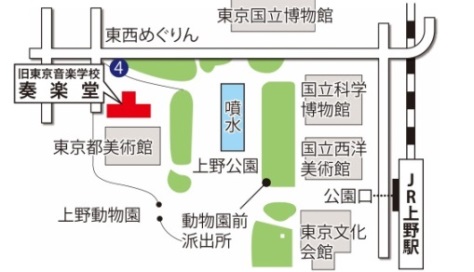 